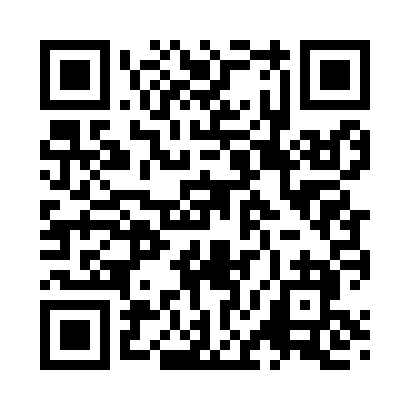 Prayer times for Carimona, Minnesota, USAMon 1 Jul 2024 - Wed 31 Jul 2024High Latitude Method: Angle Based RulePrayer Calculation Method: Islamic Society of North AmericaAsar Calculation Method: ShafiPrayer times provided by https://www.salahtimes.comDateDayFajrSunriseDhuhrAsrMaghribIsha1Mon3:425:311:135:198:5410:432Tue3:435:321:135:198:5410:423Wed3:445:321:135:198:5310:424Thu3:455:331:135:198:5310:415Fri3:465:341:135:198:5310:416Sat3:475:341:145:198:5210:407Sun3:485:351:145:198:5210:398Mon3:495:361:145:198:5210:389Tue3:505:371:145:198:5110:3810Wed3:515:371:145:198:5110:3711Thu3:525:381:145:198:5010:3612Fri3:545:391:145:198:4910:3513Sat3:555:401:155:198:4910:3414Sun3:565:411:155:198:4810:3215Mon3:575:421:155:198:4810:3116Tue3:595:421:155:188:4710:3017Wed4:005:431:155:188:4610:2918Thu4:025:441:155:188:4510:2819Fri4:035:451:155:188:4410:2620Sat4:045:461:155:188:4410:2521Sun4:065:471:155:178:4310:2422Mon4:075:481:155:178:4210:2223Tue4:095:491:155:178:4110:2124Wed4:105:501:155:178:4010:1925Thu4:125:511:155:168:3910:1826Fri4:135:521:155:168:3810:1627Sat4:155:531:155:168:3710:1528Sun4:175:541:155:158:3610:1329Mon4:185:551:155:158:3410:1130Tue4:205:561:155:148:3310:1031Wed4:215:571:155:148:3210:08